Формуляр для предоставлеНИЯ информации O лучших практиках в области трансграничного управления рисками, связанными с наводнениями
Второй семинар по трансграничному управлению рисками, связанными с наводнениями, Женева, 19-20 марта 2015 годаВы приглашены внести свои предложения о лучших практиках в трансграничных водных бассейнах. Мы ожидаем представление лучших практик, иллюстрирующих передовые подходы и проблемы трансграничного управления рисками, связанными с наводнениями. Тематические исследования послужат основой для сборника готовящегося к семинару, а также помогут определить окончательную программу семинара. Описание лучших практик должны включать примеры трансграничного сотрудничества, а также решения и трудности в технических, правовых, институциональных или управленческих вопросах.
Пожалуйста, используйте этот формуляр, чтобы предоставить нам наиболее полную информацию.Название речного(ых) бассейна(ов).Пожалуйста, кратко опишите речной (ые) бассейн (ы) /суб-бассейн, государства бассейна, климатические условия (например, климатическая зона, количество осадков, сезон наводнений, значение таяния снега и льда в образовании наводнения).Какой тип наводнений затрагивает речной бассейн (прибрежные/речные наводнения, внезапные/дождевые наводнения, прибрежные наводнения, наводнения, связанные с функционированием резервуара, и т.д.)? Пожалуйста, предоставьте короткую сводку основных наводнений, затронувших бассейн в последнее (ие) десятилетие (я), а также их влияние (например, с точки зрения потери жизней, ущерба собственности и общих экономических потерь). Если возможно, пожалуйста, укажите, сколько государств бассейна были затронуты каждым наводнением.Пожалуйста, предоставьте информацию о соглашениях, являющихся основой сотрудничества в сфере управления рисками, связанными с наводнениями в бассейне, таких как дву- или многосторонних соглашениях и институциональных образований (например, организации речного бассейна).Пожалуйста, укажите масштаб и мандат таких соглашений в сфере управления рисками, связанными с наводнениями (например, прогнозирование наводнений и предупреждение, чрезвычайная помощь, обмен гидрологическими данными и информацией по бассейну, совместные исследования, координация проектов по защите от наводнений, координированное управление чрезвычайными наводнениями, совместное бассейновое планирование (земля и вода), совместные планы интегрированного управления водными ресурсами).Пожалуйста, укажите основные факторы, способствующие успеху таких соглашений в сфере сотрудничества трансграничного управления рисками, связанными с наводнениями. Укажите основные недостатки в сфере сотрудничества управления рисками, связанными с наводнениями, основные технические системы и институциональные соглашения, способствующие сотрудничеству.Пожалуйста, предложите одну техническую область (например, такую, которая  предусмотрена пунктом 4) или институциональную сферу (политика в области управления рисками, связанными с наводнениями, право, организационная структура, финансы, укрепление потенциала в определенных технических областях) как основное направление, где система управления рисками, связанными с наводнениями могла бы быть улучшена в трансграничном бассейне. Пожалуйста, будьте максимально конкретны.Пожалуйста, укажите Ваше имя и контактную информацию или имя и контактную информацию компетентного человека. Также, пожалуйста, укажите ссылки на вебсайты, содержащие более детальную информацию, если она доступна.Мы любезно просим вас прислать ваши ответы до 15 января 2015 года, по следующему электронному адресу: maria.berglund@fresh.thoughts.eu и anna.kaplina@unece.orgБольшое спасибо!Европейская Экономическая Комиссия Организации Объединенных Наций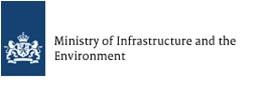 Министерство Инфраструктуры и Окружающей среды Нидерландов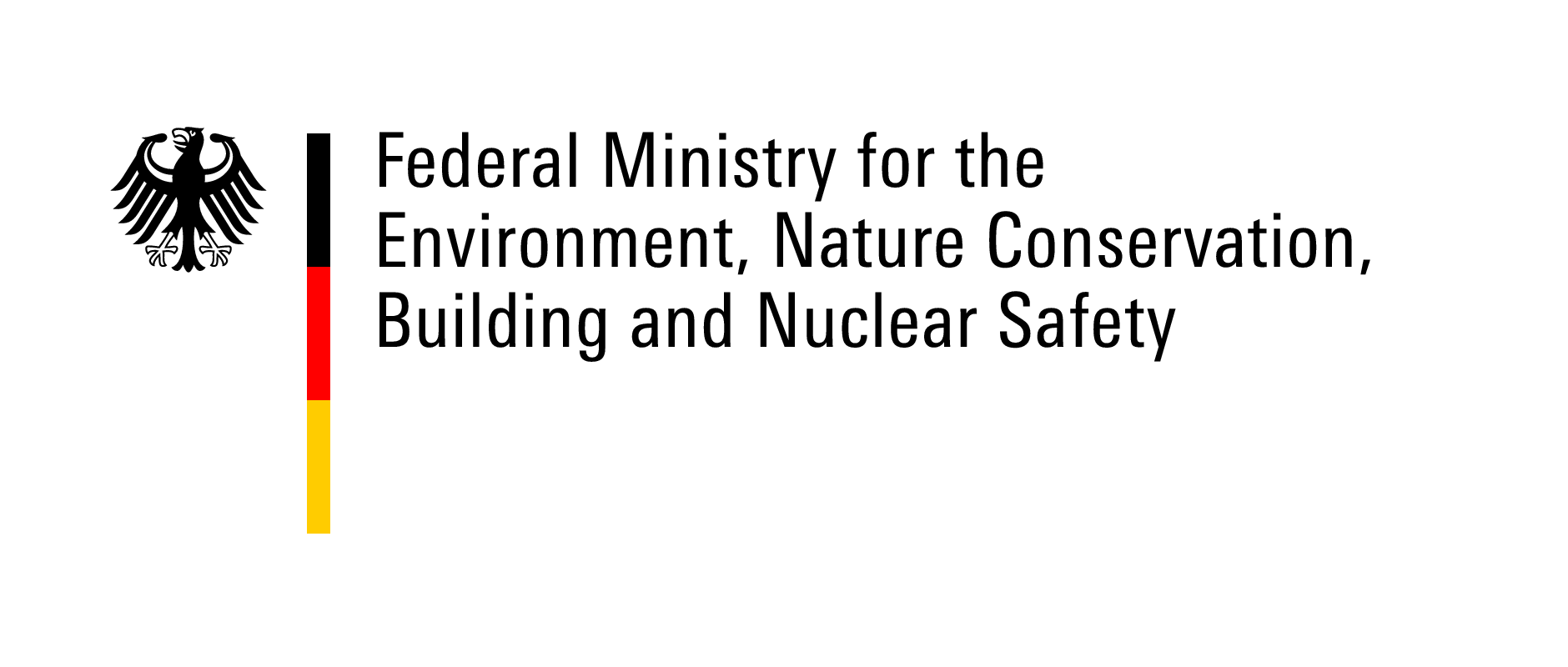 Федеральное Министерство окружающей среды, охраны природы, строительства и ядерной безопасности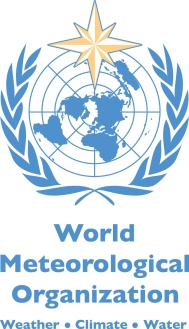 ВСЕМИРНАЯ МЕТЕОРОЛОГИЧЕСКАЯ ОРГАНИЗАЦИЯ